МИНИСТЕРСТВО ОБРАЗОВАНИЯ И НАУКИ РОССИЙСКОЙ ФЕДЕРАЦИИФЕДЕРАЛЬНОЕ ГОСУДАРСТВЕННОЕ БЮДЖЕТНОЕ ОБРАЗОВАТЕЛЬНОЕ УЧРЕЖДЕНИЕ ВЫСШЕГО ОБРАЗОВАНИЯ
 «ДОНСКОЙ ГОСУДАРСТВЕННЫЙ ТЕХНИЧЕСКИЙ УНИВЕРСИТЕТ»(ДГТУ)П Р О Т О К О Л Регионального творческого конкурса на английском, французском, испанском языках «Европа глазами детей» для учащихся 5-11 классов районный этапСекцииНоминация «Эссе»Члены жюри: Цыганова Виктория Викторовна  - руководитель  методического объединения учителей иностранного языка МБОУ «Гимназия № 25»Шелест Елена Алексеевна – руководитель методического объединения учителей иностранного языка  МАОУ «Лицей №27» Сергунина Елена Александровна - руководитель методического объединения учителей иностранного языка, МБОУ «Школа№32»Колыхалина Вера Ильинична – руководитель методического объединения учителей иностранного языка, МБОУ «Школа№40»Раевкая Елена Петровна -  руководитель методического объединения учителей иностранного языка, МБОУ «Школа № 43»Путилина Ольга Олеговна -  руководитель методического объединения учителей иностранного языка, МАОУ «Гимназия №52»Гудыма Ирина Александровна - учитель английского языка МБОУ «Лицей№71» Иванченко  Елена Викторовна-  - руководитель методического объединения учителей иностранного языка, МБОУ «Школа№ 110»Яценко Анна Николаевна - руководитель методического объединения учителей иностранного языка Октябрьского района, МАОУ «Гимназия №52»Присутствовали: члены жюри – 9 человек  Проверено -14 работ.ПОВЕСТКА ДНЯ:Проверка работ в номинации: «Эссе».Подведение итогов конкурса.ПОСТАНОВИЛИ:Наградить победителей  в номинации «Эссе»  дипломом I степени :1.Учащуюся 10 класса «А» МАОУ «Гимназия №52» Хомич Викторию2.Учащуюся 10 класса «А» МБОУ «Гимназия №25» Салину Яну3.Учащуюся 10 класса «А» МБОУ «Школа №32»  Китаеву Полину4. Учащуюся 7 класса «Б» МБОУ «Школа №43»  Лопатину Дарью5. Учащегося 10 класса «А» МБОУ «Школа №40»  Серёгина АлександраПризнать призёрами в номинации «Эссе»:Учащуюся 9 класса «Б» МАОУ «Гимназия №52»  Дробот ЕкатеринуУчащуюся 10 класса «А» МБОУ «Гимназия №25» Годунову МариюУчащуюся 10 класса «А» МАОУ «Гимназия №52» Асекову ДиануОтметить работу учащейся 6 класса «Г» Попову Викторию МБОУ «Школа №110»  за творчество и неординарность в  реализации представленной работы. Утвердить список победителей и призёров:Члены жюри:                                                                                                                                                                                                              Цыганова Виктория Викторовна  Шелест Елена Алексеевна Сергунина Елена Александровна Колыхалина Вера Ильинична Раевкая Елена Петровна Путилина Ольга Олеговна   Гудыма Ирина Александровна Иванченко  Елена ВикторовнаЯценко Анна Николаевна Секретарь/ учитель высшей квалификационной категории МАОУ «Гимназия №52»/                                                                                      Путилина О.О.                                                                            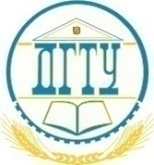            от «7» декабря  2019 г.                         г. Ростов-на-Дону №РезультатФИУчебное заведениеНоминация1диплом I степениХомич ВикторияМАОУ «Гимназия №52»10 класс
(английский язык)«Эссе»2диплом I степени Салина ЯнаМБОУ «Гимназия № 25» 10 класс (английский язык)«Эссе»3диплом I степениКитаева ПолинаМБОУ «Школа №32» 10 класс
(английский язык) «Эссе»4диплом I степениЛопатина ДарьяМБОУ «Школа №43» 7 класс
(английский язык)«Эссе»5диплом I степени Серёгин АлександрМАОУ «Гимназия №52»10 класс
(английский язык)«Эссе»6ПризёрДробот ЕкатеринаМАОУ «Гимназия №52» 9 класс
(французский язык)«Эссе»7ПризёрГодунова МарияМБОУ «Гимназия № 25» 10 класс (английский язык)«Эссе»8ПризёрАсекова ДианаМАОУ «Гимназия №52»10 класс
(английский язык)«Эссе»